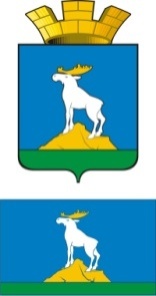  Р А С П О Р Я Ж Е Н И ЕГЛАВЫ НИЖНЕСЕРГИНСКОГО ГОРОДСКОГО ПОСЕЛЕНИЯ20.08.2020 г.              № 45-Р   г. Нижние Серги О проведении на территории Нижнесергинского городского поселения мероприятий, посвященных Дню народов Среднего Урала, в 2020 годуРуководствуясь Указом Президента Российской Федерации от 19.12.2012 № 1666 «О стратегии государственной национальной политики Российской Федерации на период до 2025 года», Указом Губернатора Свердловской области от 23.09.2002 № 618-УГ «О мерах по реализации национальной политики Свердловской области», в целях сохранения и приумножения национально-культурных традиций, гармонизации межнациональных отношений: 1. Провести на территории Нижнесергинского городского поселения с 04 по 07 сентября 2020 года мероприятия, посвященные Дню народов Среднего Урала, в формате с учетом эпидемиологической обстановки на территории муниципального образования.2. Утвердить план мероприятий, посвященных Дню народов Среднего Урала, в 2020 году (прилагается).3. Опубликовать настоящее распоряжение путем размещения полного текста на официальном сайте Нижнесергинского городского поселения в сети «Интернет».	4. Контроль исполнения настоящего распоряжения оставляю за собой.Глава Нижнесергинского городского поселения                                                                   А.М. Чекасин       Утвержденраспоряжением главы Нижнесергинского городского поселения от 20.08.2020 № 45-РПлан мероприятий, посвященных Дня народов Среднего Урала, в 2020 годуНаименование мероприятияДата и место проведения	Ответственные исполнители1.Проведение заседания оргкомитета24.08., 31.08.Администрация НСГП2.«Народы Среднего Урала: удивительные факты и загадки»: участие в онлайн-квизе, организованной областной межнациональной библиотекой15.08 –06.09Детская библиотека3.«Народы Среднего Урала»: серия буклетов с кратким описаниемкультурных традиций и обычаев народов, проживающих на Среднем Урале02.09 – 07.09Детская библиотека4.«Народы Урала»Познавательная интернет акция03.09.МБУ «ДК г. Н-Серги»5.«День   народов Среднего Урала 2020»: информационный материал   в социальных сетях04.09МБУК БИЦ, Детская библиотека6.«День народов Среднего Урала»Детский национально – культурный праздник04.09.МБУ «ДК г. Н-Серги»7.«Круг народов Среднего Урала»: буклеты, выставка литературы-онлайн04.09-07.09МБУК БИЦ8.Освещение проведения мероприятий в средствах массовой информацииВесь периодАдминистрация НСГП, МБУ «ДК г. Н-Серги», МБУК БИЦ